Dobrý den, Poptávám výrobu lavice, popis a obrázky níže.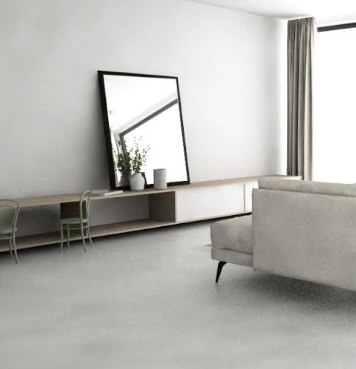 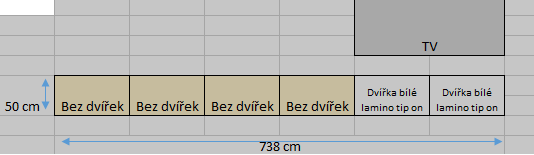 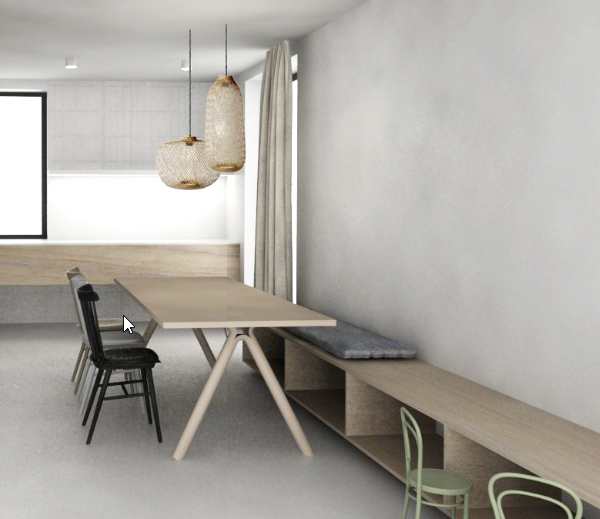 Materiál: dub bělený, masiv nebo dýha nebo kombinaceMateriál: dub bělený, masiv nebo dýha nebo kombinaceMateriál: dub bělený, masiv nebo dýha nebo kombinaceMateriál: dub bělený, masiv nebo dýha nebo kombinaceDélka 738 cmVýška 50 cmHloubka 50 cmNa jednom konci bude lavice sloužit jako lavice k jídelnímu stoluNa jednom konci bude lavice sloužit jako lavice k jídelnímu stoluNa jednom konci bude lavice sloužit jako lavice k jídelnímu stoluNa jednom konci bude lavice sloužit jako lavice k jídelnímu stoluNa druhém konci jako televizní stolek, v této části budou dvířka Na druhém konci jako televizní stolek, v této části budou dvířka Na druhém konci jako televizní stolek, v této části budou dvířka Na druhém konci jako televizní stolek, v této části budou dvířka Zbylé segmenty otevřenéZbylé segmenty otevřené